PROSEDUR PENGEMBANGAN INOVASI CIRENG CIPICUNG (CICI) DI DESA CIPICUNG KECAMATAN CIJERUK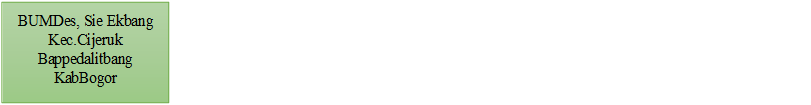 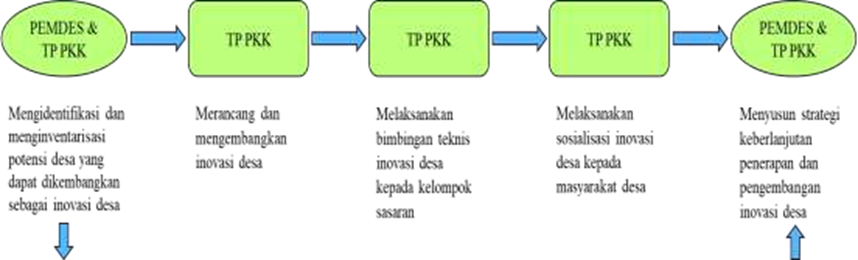 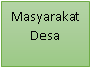 